  Skarbek-Saez SWFL Summer Invitational   June 1-2, 2019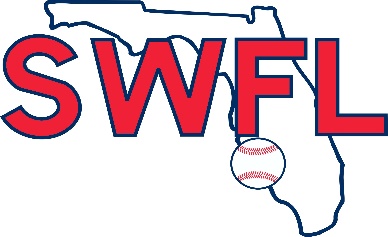 Terry Park Sports Complex ~3410 Palm Beach Blvd, Fort Myers, FL 3391614U POOL 1		14U POOL 2		9. SWFL RED				17. SWFL 20211. SWFL 14		5. WAVE		10. SWFL UPPERCLASS		18. SWFL 2022	2. SWFL 13		6. EAGLES 14		11. PRO BOUND			19. SWFL TAMPA BLUE 163. TURN TWO 14	7. TURN TWO 13	12. BASEBALL EXPRESS		20. SWFL SOUTHRIDGE 16	4. BLACK TIPS	8. FUSION		13. SWFL SOUTHRIDGE 18		21. BATS 16							14. SWFL TAMPA RED 18		22. EAGLES 16COIN TOSS FOR HOME TEAM		15. BOMBERS				23. BLACK SOX						16. SWFL UNDERCLASS		24. FLORIDA 9 HARDBALLFRI 6pm											FIELD 4												23 VS 24SAT	FIELD 1-Stadium		FIELD 2			FIELD 3		FIELD 48am	9 VS 12			5 VS 6				7 VS 8			2 VS 310:15	10 VS 12			1 VS 4				6 VS 8			5 VS 712:30	9 VS 10			3 VS 4				1 VS 2			11 VS 132:45	15 VS 17			19 VS 20			16 VS 21		13 VS 145pm	15 VS 18			22 VS 20			16 VS 19		11 VS 14																	SUN	FIELD 1-Stadium		FIELD 2			FIELD 3		FIELD 48am	5 VS 8				1 VS 3				12 VS 14		15 VS 19		10:15	6 VS 7				2 VS 4				9 VS 11		16 VS 2012:30	14u CHAMPIONSHIP		17 VS 18			10 VS 13		21 VS 22	2:45pm					21 VS 18			24 VS 22		23 VS 17*$5.00 Admission per day - 12 under are free		*NO cooler in any Lee County Parks facilities*Run rule- (14u)- 10 after 4, 8 after 5 			*Run rule-(16u-18u) – H.S. Rules	*No new inning after 2 hours				*16u-18u Wood Bats only*Follow us on Twitter: @SWFL Baseball